Регламент предоставления доступа в государственную информационную систему
 о государственных и муниципальных платежах Федерального Казначейства
              с использованием типового программного решения АРМ «Платежи»ЧАСТЬ I. Организационные мероприятия.О ГИС ГМПГосударственная информационная система о государственных и муниципальных платежах (ГИС ГМП) – единая информационная система, предназначенная для хранения и обмена информацией о платежах между администраторами доходов, организациями по приёму платежей и гражданами РФ.Создана в соответствии с Федеральным законом Российской Федерации от 27 июля 2010 года № 210-ФЗ «Об организации предоставления государственных и муниципальных услуг». Оператором системы является Федеральное Казначейство Российской Федерации. Отвечает за создание, развитие и обслуживание ГИС ГМП, определяет правила её использования.Администраторами доходов являются:*Федеральные органы исполнительной власти;*Органы исполнительной власти субъекта Российской Федерации;*Автономные учреждения;*Органы местного самоуправления субъекта Российской Федерации;*Муниципальные казенные учреждения;*Финансовые управления муниципального района субъекта Российской Федерации;*предприятия ЖКХ;*Иные учреждения;Администраторы начислений сообщают о начислениях.Агентами, принимающие платежи являются:*Банки и расчётно-кассовые центры;*Платёжные терминалы;*Отделения Почты России;Агенты вносят информацию о полученных платежах в ГИС ГМП.Подробная информации по использованию в деятельности органов власти и учреждений ГИС ГМП Федерального Казначейства просьба обращаться по телефону:Тел. 8(423)221-07-72Федеральное Казначейство Приморского края,Калашникова Галина Леонидовна.О программном решении Автоматизированное рабочее место «ПЛАТЕЖИ»АРМ «Платежи» – программно-технический комплекс, разработанный компанией ОАО «РОСТЕЛЕКОМ». Предназначен для автоматизации деятельности Администраторов доходов и Администраторов начислений в организациях, которые являются участниками ГИС ГМП Федерального Казначейства на территории Приморского края.Таким образом, АРМ «Платежи» позволяют совершать следующие действия:Создавать начисления от юридического лица и заносить в ГИС ГМП Федерального Казначейства;Просматривать платежи от юридических лиц и граждан за определенный период;Распечатывать квитанции для оплаты и учёта;Подготовить шаблоны начислений (В случае начисления государственной пошлины при оказании государственной услуги);Информация по начислениям доступна всем участникам ГИС ГМП – банкам, федеральным органам исполнительной власти, Федеральному Казначейству и т.д.По организационным и техническим вопросам подключения к АРМ «Платежи» вас могут проконсультировать технические специалисты по обеспечению работоспособности Систем электронного правительства:Тел. 8(423) 230-25-26Информационно-технологический центр Приморского края (ИТЦ ПК),Шемелина Елена Сергеевна, Дроздов Константин Анатольевич.Ответственный сотрудник департамента информатизации и телекоммуникаций Приморского края по координации работ по внедрению АРМ «Платежи» в органах исполнительной власти Приморского края и органах местного самоуправления Приморского края:Тел. 8(423) 2222-664Департамент информатизации и телекоммуникаций Приморского края,Пономарёв Константин Гавриилович.Порядок доступа в ГИС ГМППолучение доступа в ГИС ГМП Федерального Казначейства проходит в
несколько этапов:ШАГ 1. Подготовка документов для получения электронной подписи органа власти (ЭП ОВ) в Удостоверяющем центре Приморского края.ШАГ 2. Генерация электронной подписи органа власти (ЭП ОВ) через удаленный сервис или получение ЭП ОВ в Удостоверяющем центре Приморского края.ШАГ 3. Подготовка паспорта информационной системы.ШАГ 4. Подготовка заявки на подключение информационной системы АРМ «Платежи» для взаимодействия с ГИС ГМП Федерального Казначейства.ШАГ 5. Подготовка заявки на получение доступа к новому электронному сервису 
ГИС ГМП Федерального Казначейства.ШАГ 1. Подготовка документов для получения электронной подписи органа власти (ЭП ОВ) в Удостоверяющем центре Приморского края.Обратите внимание на список выданных электронных ключей органов власти
(ЭП ОВ). В этом списке должна присутствовать ваша организация.Список выданных электронно-цифровых подписей органов власти (ЭП ОВ)на 18 июня 2015 года.В случае отсутствия ЭП ОВ в списке выданных ключей (либо срок действия ЭП ОВ истек), необходимо уполномоченному сотруднику органа исполнительной власти / бюджетного учреждения / органа местного самоуправления / муниципального учреждения подготовить следующий пакет документов (Приложение №1 и ссылка для подробного ознакомления с подготовкой документов по ЭП ОВ http://primorsky.ru/ca/get.php )Бланк заявки на получение в Удостоверяющем Центре сертификата ключа проверки электронной подписи для юридического лица (ЭП ОВ);Бланк согласия на обработку персональных данных;Бланк расписки об ознакомлении с Инструкцией по эксплуатации ключевого носителя информации (электронной подписи);Приказ о назначении руководителя на должность(Директора департамента, Главы муниципального района, Главы городского или сельского поселения и т.д.);В случае наделения полномочиями рядовых сотрудников для работы с ЭП ОВ, необходимо дополнительно к пункту 4 (приложить Приказ о назначении на должность сотрудника, а не руководителя) утвердить Приказ о назначении уполномоченных лиц по осуществлению функций оператора
АРМ «Платежи» (пункт необязательный);Для Администраций городских и сельских поселений / муниципальных казенных учреждений / финансовых управлений /Администраций муниципальных районов / иных учреждений участвующих в ГИС ГМП Федерального Казначейства оригиналы документов необходимо направить Почтой России на почтовый адрес:690110, Приморский край, г.Владивосток, ул. Светланская 22,Департамент информатизации и телекоммуникаций Приморского края.Для органов исполнительной власти Приморского края оригиналы документов приносятся нарочно по адресу:г.Владивосток, ул. Светланская 22, 17 этаж, каб.1717Тарелов Александр Викторович.Ведомственный телефон: 8(423)222-32-90ШАГ 2. Генерация электронной подписи органа власти (ЭП ОВ) через
удаленный сервис Удостоверяющего центра Приморского края.Процедура получения ЭП ОВ через удаленный сервис рекомендована для Администраций сельских поселений, Администраций муниципальных районов, финансовых и муниципальных учреждений географически отдаленных от города Владивостока и не имеющих возможности на руки получить ЭП ОВ в Удостоверяющем Центре Приморского края (г. Владивосток, ул. Светланская 22, 17 этаж, каб. 1717). Органы исполнительной власти Приморского края пропускают Шаг 2 и получают ЭП ОВ лично, после проверки ваших документов.Пройдите по ссылке https://ra.primorsky.ru/ui используя браузер Internet Explorer любой версии на сайт Удостоверяющего центра Приморского края.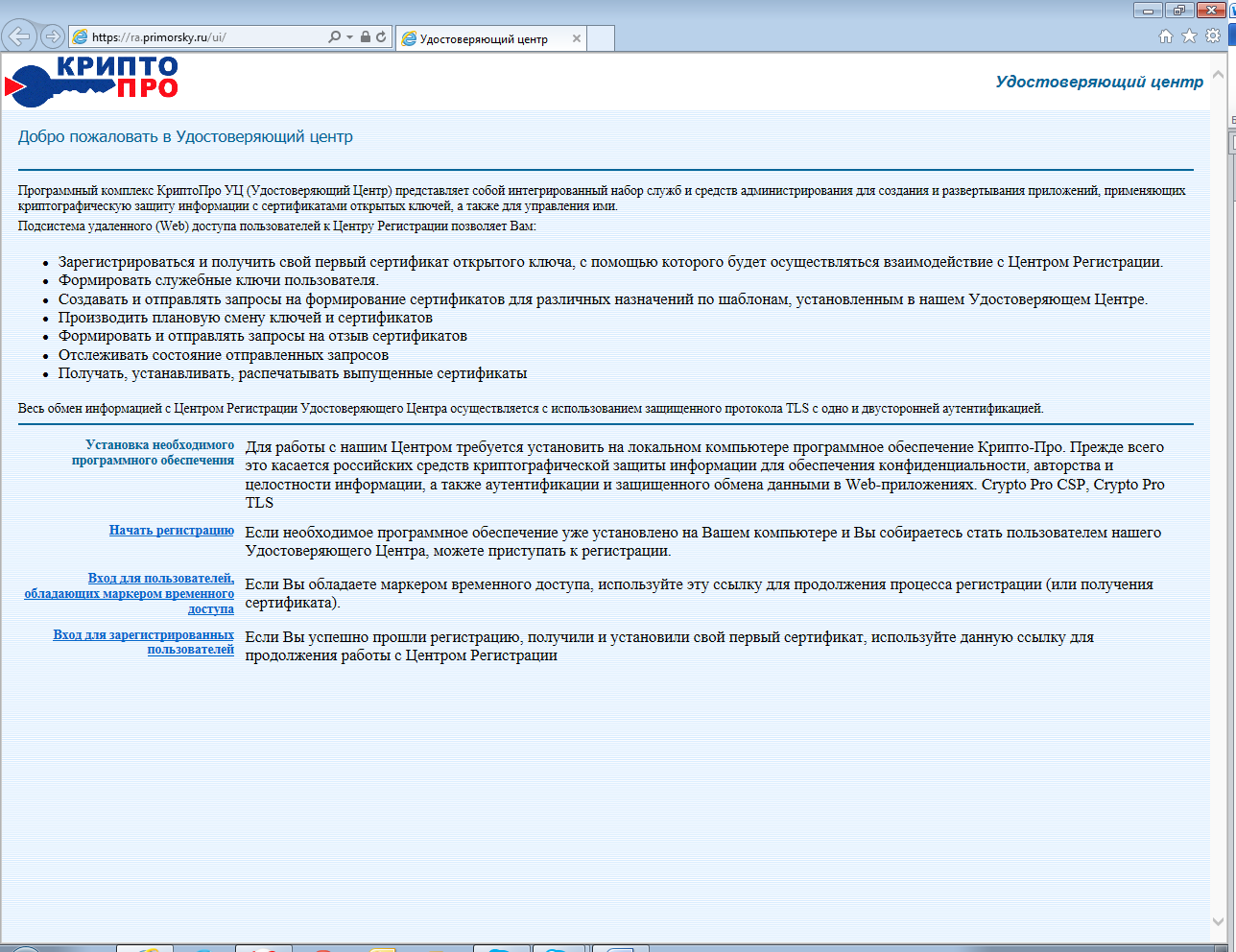 Ведомственный сайт Удостоверяющего Центра Приморского краяНа сайте Удостоверяющего Центра Приморского края выберите пункт «Начать регистрацию». Согласно прилагаемой картинке, необходимо внести следующие реквизиты: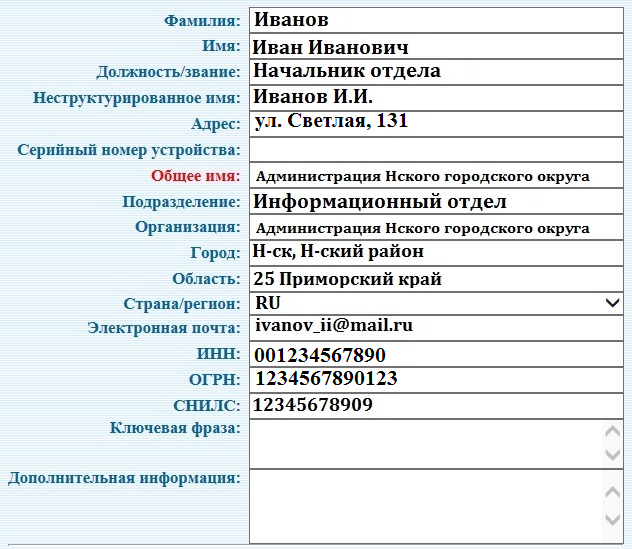 Заполнение формы строго по образцу(Особое внимание обратите на ИНН организации – впереди должны быть «00»)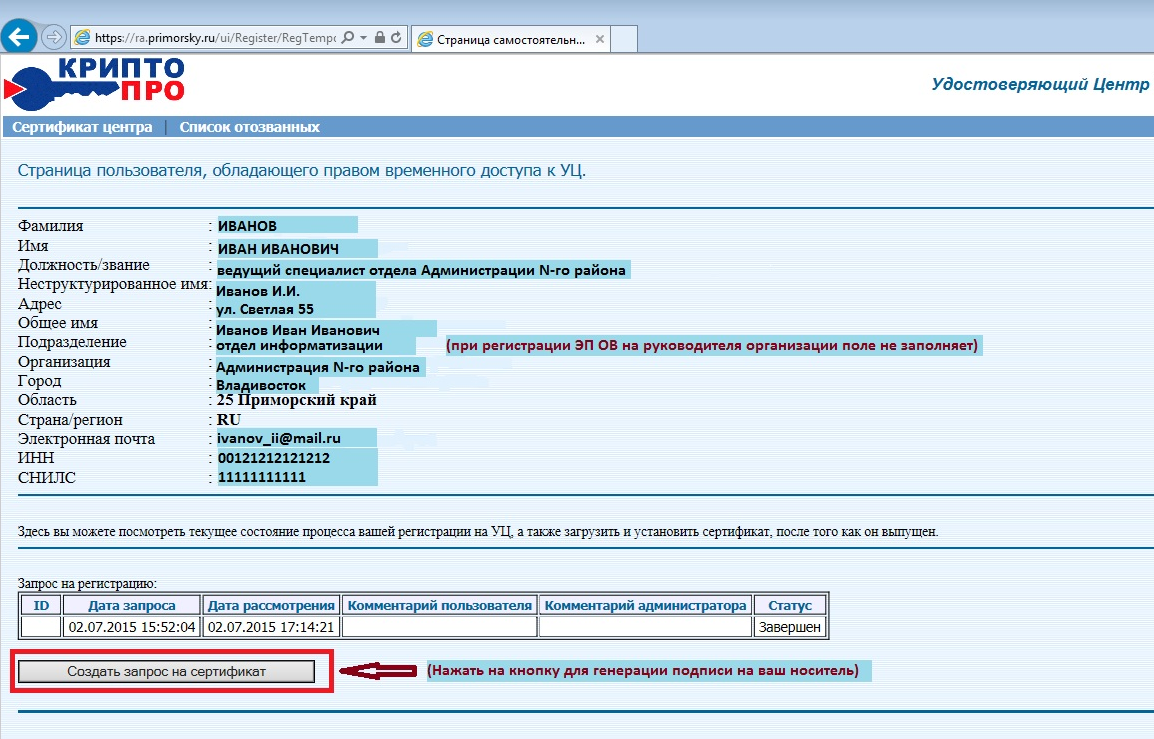 Пример заполнения формы на получение ЭП ОВ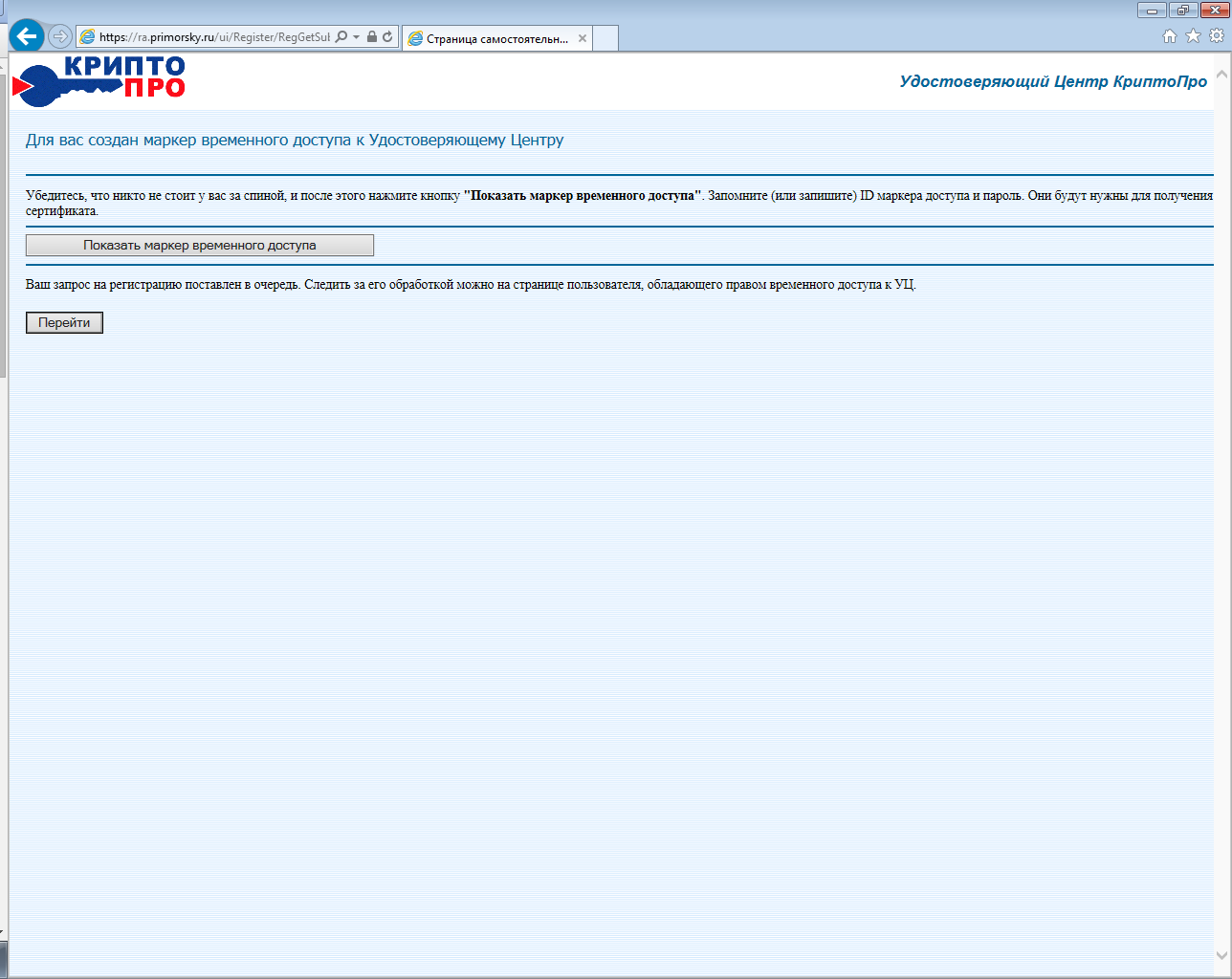 Страница для получения маркера временного доступаПо заполнению формы регистрации, на выходе будет предоставлен маркер временного доступа.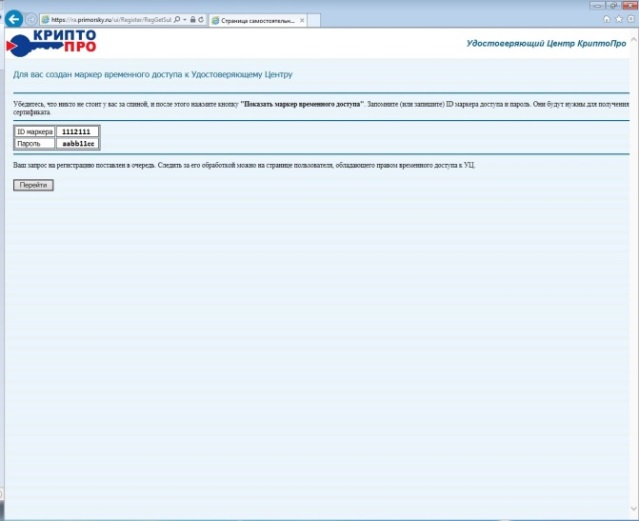 Пример временного маркера после регистрации на сайтеМаркер дает возможность отслеживать вашу регистрацию ЭП ОВ в Удостоверяющем Центре по пункту на сайте «Вход для пользователей, обладающих маркером временного доступа», что в дальнейшем позволит создать либо продлить вашу ЭП ОВ удаленно с рабочего места (компьютера).Процесс получения сертификата ЭП ОВКак только оригиналы документов поступят ответственному сотруднику Удостоверяющего центра (по почте, нарочно) будет проведена проверка на наличие ошибок. В случае правильности заполнения заявок будет предоставлен доступ на получение сертификата закрытого ключа.Необходимо зайти по пункту на сайте «Вход для пользователей, обладающих маркером временного доступа» под своим логином и паролем.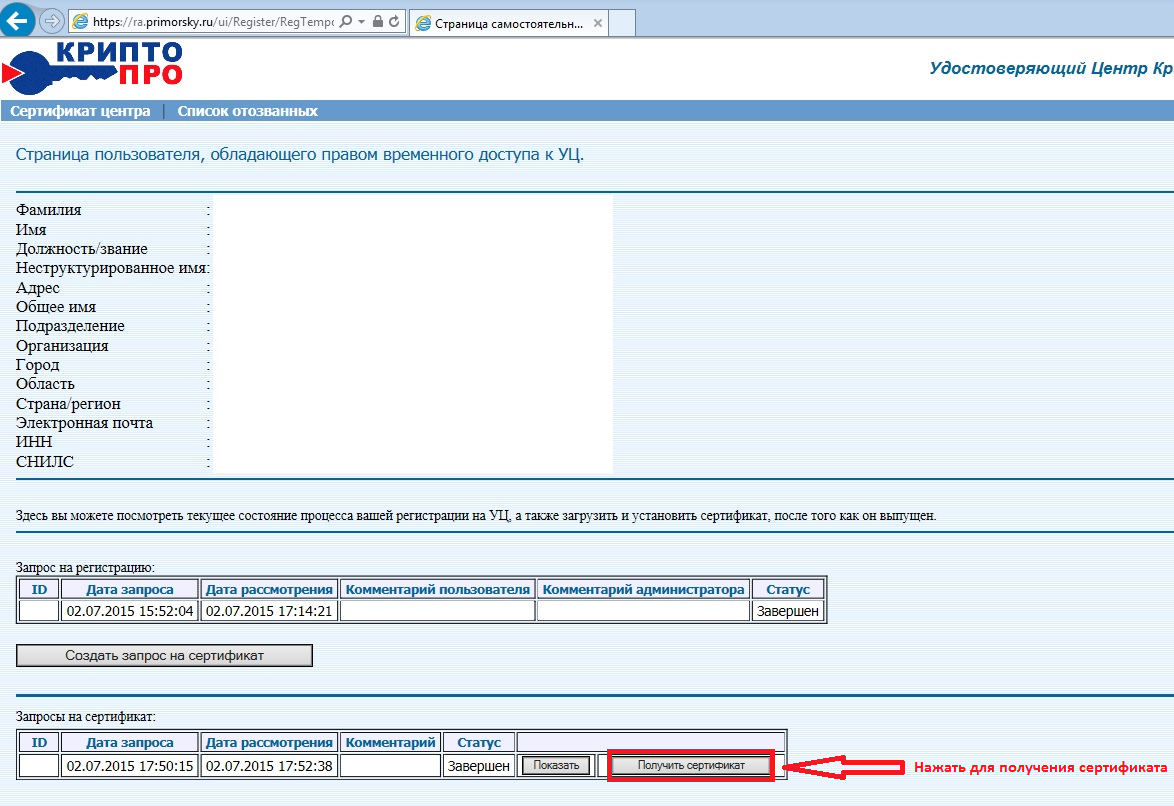 При входе под временным маркером необходимо выбрать получение сертификата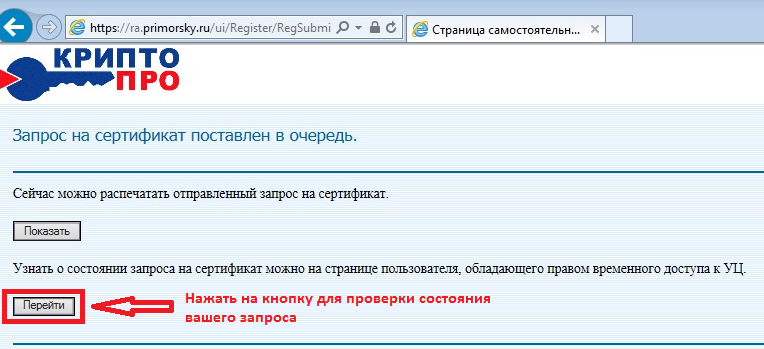 Страница для проверки состояния вашего запроса на сертификат ЭП ОВЕсли проверка документов сотрудником Удостоверяющего центра завершена, то вы получите разрешение на генерацию ЭП ОВ. Генерация ЭП ОВ на носитель информацииНосителем ключа ЭП ОВ может являться E-Token, Rutoken, а также флэшка любого объема. Если в качестве носителя ЭП ОВ будет выбран последний вариант, то на флэшке будет создана папка с рабочей информацией. Оставшимся свободным местом на флэшке можно пользоваться по собственному усмотрению.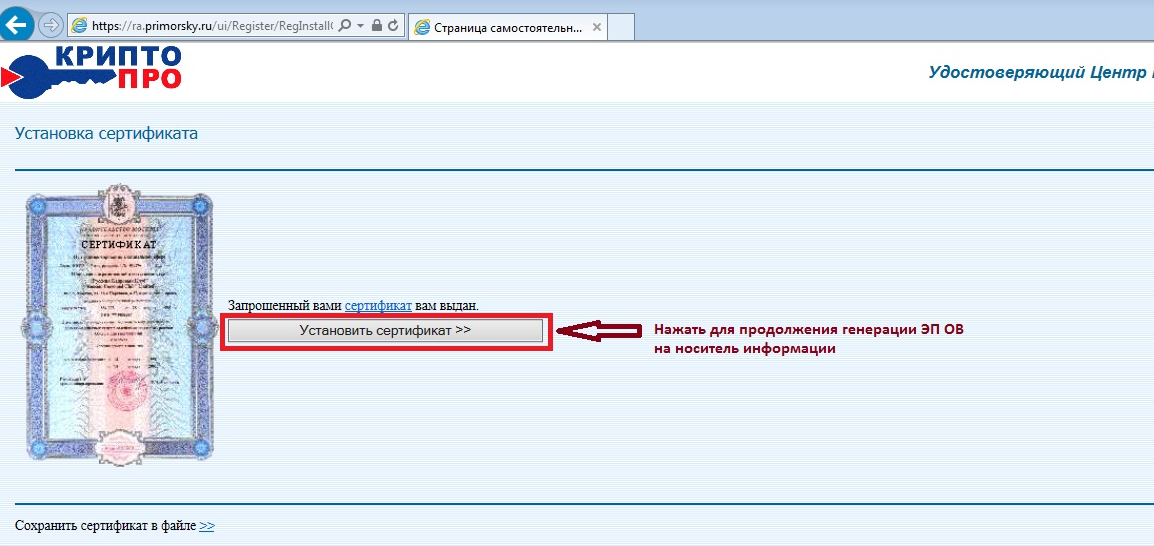 Страница для установки сертификата на носитель информацииСтавим носитель информации в usb-порт компьютера и нажимаем на кнопку «Установить сертификат».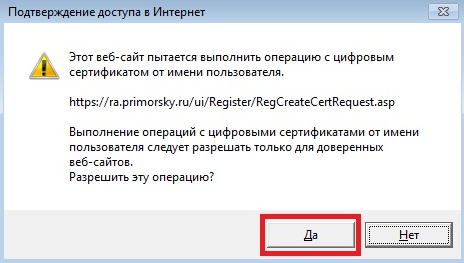 Страница браузераСоглашаемся на выполнение операции. При выборе носителя информации выбираем «Дисковод 3,5». Он же в программном обеспечении КриптоПро CSP является носителем для флэшки.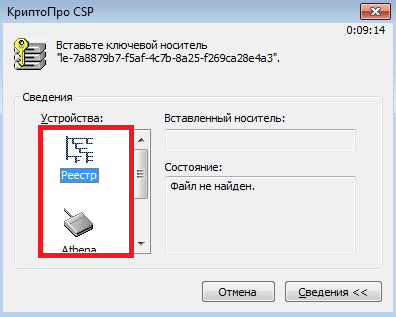 Выбираем ключевой носитель «Дисковод 3,5»Для доступа и дальнейшего использования ЭП ОВ создаем уникальный пароль.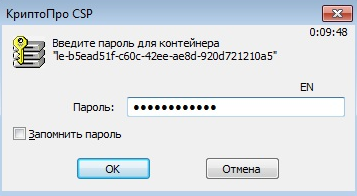 Форма для заполнения пароля на носитель информации с ЭП ОВВводим случайные клавиши на клавиатуре для генерации ключа ЭП ОВ.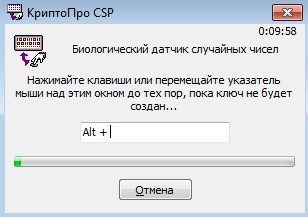 Форма для генерации ЭП ОВ на носитель информацииЗаключительным этапом будет сообщение об установке сертификата на носитель информации.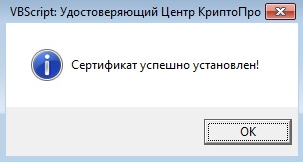 Проверка установленного сертификата через КриптоПро CSPПрограммное обеспечение КриптоПро CSP позволяет работать и cчитывать информацию с ЭП ОВ. Для этого необходимо установить его на компьютер.
Данный способ поможет вам в Шаге 3 заполнить заявку на подключение к ГИС ГМП Федерального Казначейства.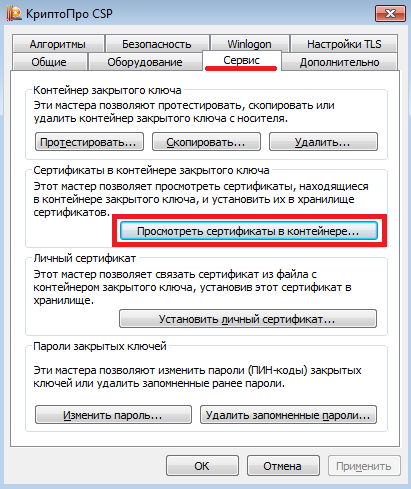 Окно программного обеспечения КриптоПро CSPВыбираем контейнер ключа, который КриптоПро CSP определит автоматически.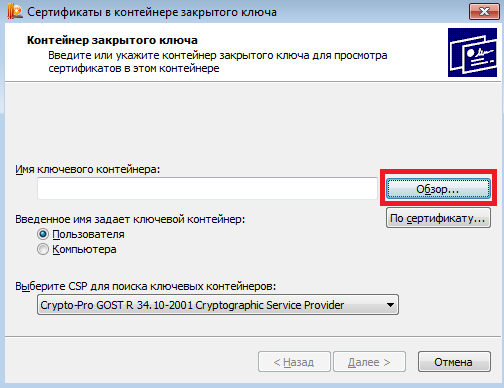 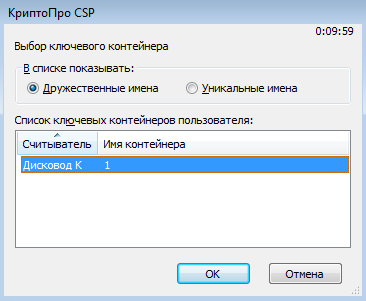 Окно программного обеспечения КриптоПро CSPИнформацию с ключа ЭП ОВ представлена на картинках.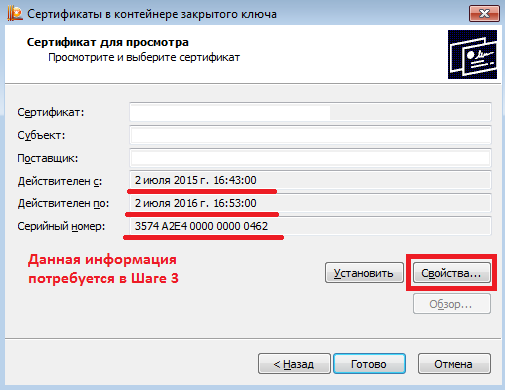 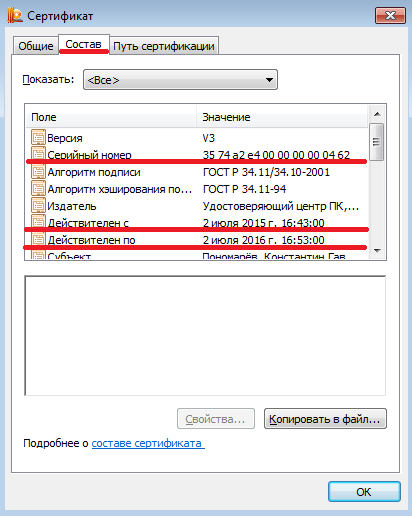 Подробная информация по ЭП ОВШАГ 3. Подготовка паспорта информационной системы.После получения ЭП ОВ органом исполнительной власти / органом местного самоуправления / Администрацией городского или сельского поселения / муниципальным учреждением / финансовым управлением муниципального района или городского округа необходимо заполнить паспорт информационной системы. Заполнение паспорта информационной системы представлено ниже. В Приложении №2 шаблон паспорта информационной системы, который требуется заполнить. Подготовленная заявка направляется на smev@primorsky.ruОбразец заполнения паспорта информатизацииШАГ 4. Подготовка заявки на подключение информационной системы
к АРМ «Платежи» для взаимодействия с ГИС ГМП.Подключение вашего учреждения к Автоматизированному рабочему месту «Платежи» проводится через заявку на подключение к информационной системе.
В Приложении №3 представлен шаблон данной заявки. Аналогично Шагу 3 подготовленная заявка должна быть направлена на электронный адрес: smev@primorsky.ru . В течение 1-2 недель заявка будет обработана КГБУ «Информационно-технологический центр Приморского края» и на ваш электронный адрес будет направлен SSL-сертификат созданный на ФИО администратора доходов / администратора начислений.Образец заполнения заявки						     Код мнемоники						вносится из паспорта ИС,либо информация уточняется в ИТЦ ПК.Желтым цветом отображены поля, обязательные для заполнения. Подробную информацию по коду мнемоники, коду УНИФО вы получите по следующим номерам телефонов:Тел. 8(423)230-25-26КГБУ «Информационно-технологический центр Приморского края»,Дроздов Константин Анатольевич, Шемелина Елена Сергеевна.(код мнемоники)Тел. 8(423)221-07-72Федеральное Казначейство Приморского края,Калашникова Галина Леонидовна.(код УНИФО)ШАГ 5. Подготовка заявки на получение доступа к новому электронному сервису 
ГИС ГМП Федерального Казначейства.Завершающим этапом организационных мероприятий регламента является подготовка заявки на получение доступа к электронному сервису ГИС ГМП Федерального Казначейства. Желтым цветом отображены поля обязательные для заполнения. Внесите сведения по названию организации, мнемонике информационной системы, ведомственному телефону и электронному адресу. Код мнемоники должен быть шестизначным. Заявку необходимо подписать руководителем вашего учреждения и проставить печать. Сканированная копия документа направляется на электронный адрес: smev@primorsky.ru. Оригинал документа для последующей работы с ГИС ГМП Федерального Казначейства хранится у вас. В Приложении №4 шаблон заявки.Образец заполнения заявки на электронный сервис ФКЗАЯВКАДепартамента информатизации и телекоммуникацийПриморского края(Мнемоника ИС: 012102)на предоставление доступа к электронному сервису единой системы межведомственного электронного взаимодействияАвтоматизированное рабочее место «Платежи» департамента информатизации и телекоммуникаций Приморского краяМнемоника ИС: 012102	В целях реализации соглашения о взаимодействии при обеспечении предоставления (исполнения) государственных (муниципальных) услуг (функций) в электронной форме от 07.06.2011 г. № ИЩ-П13-11665, во исполнение:постановления Администрации Приморского края от 10 мая 2011 года № 128-па
«О системе межведомственного электронного взаимодействия Приморского края»
(в редакции от 18.03.2013 г. 90-па);Федерального закона от 27.07.2010 г. № 210-ФЗ «Об организации предоставления государственных и муниципальных услуг»;«Бюджетного кодекса Российской Федерации» от 31.07.1998 № 145-ФЗ.прошу:1) предоставить доступ к электронному сервису Федерального Казначейства единой системы межведомственного электронного взаимодействия Государственной информационной системы о государственных и муниципальных платежах, SID0003998, с использованием единой системы межведомственного электронного взаимодействия, в составе следующих операций:2) уведомить об обеспечении доступа к запрашиваемому электронному сервису по телефону ______________ или по адресу электронной почты ____________________.Уполномоченное должностное лицо  Территориального органа исполнительной власти                               ______________________________________                                                                                                                          подпись, расшифровка подписи, дата                                                                                                                                   М.П.Заключение:В результате проведенных организационных мероприятий ваша организация в списке участников ГИС ГМП Федерального Казначейства приобретет статус «Активен». При использовании типового программного решения АРМ «Платежи» в вашей организации появится возможность производить платежи за оказываемые государственные или муниципальные услуги, и получать информацию об оплате государственной пошлины. В качестве администраторов доходов бюджетов организация получит возможность указывать в ГИС ГМП Федерального Казначейства платежи, являющиеся источниками формирования бюджетов. Основными нормативными документами для работы в ГИС ГМП Федерального Казначейства являются: Бюджетный Кодекс статья 160.1 пункт 2, Федеральный закон 210-фз
«Об организации предоставления государственных и муниципальных услуг» часть 1 статья 9, часть 3 статья 1, статья 21.3. Подробная настройка программного обеспечения АРМ «Платежи», VipNet Client, а также КриптоПро CSP будет указана в техническом регламенте часть 2.СПИСОК ДОКУМЕНТОВ ДЛЯ ПОЛУЧЕНИЯ ЭП ОВ:Согласиена обработку персональных данных    Я, __________________________________ (далее – субъект персональных данных),                                  фамилия, имя и отчествоадрес ____________________________________________________________________, паспорт серия _________ номер _____________, выдан __________________________                                                                                                                                             дата выдачи паспорта__________________________________________________________________________наименование органа, выдавшего паспортдаю согласие Удостоверяющему центру Приморского края (г. Владивосток, ул. Светланская, д.22), на обработку своих персональных данных.Перечень персональных данных: фамилия, имя, отчество и должность, в том числе наименования организации и подразделения, ИНН, СНИЛС, паспортные данные, адрес регистрации, адрес электронной почты.Обработка персональных данных осуществляется с целью изготовления, использования и хранения закрытого ключа электронной подписи, сертификата открытого ключа электронной подписи, владельцем которого является субъект персональных данных, в том числе опубликование данного сертификата в справочнике сертификатов, доступном всем участникам информационных систем и систем электронного документооборота, а также совершения действий по проверке подлинности, обработке и хранению электронных документов в порядке, установленном Регламентом Удостоверяющего центра Приморского края. Настоящее согласие действует в течение установленного срока хранения электронных документов, подписанных электронной подписью субъекта персональных данных, и может быть отозвано по истечении данного срока на основании его письменного заявления.Субъект персональных данных                       __________________ / _______________ /                                                                                                                   подпись                        инициалы, фамилия"___" _______________ 20 ___ г.Расписка об ознакомлении с Инструкцией по эксплуатации ключевого носителя информации (электронной подписи)    Я, _____________________________________________________________________,                                                                                    фамилия, имя и отчествопаспорт серия _________ номер _____________, выдан __________________________                                                                                                                                                            дата выдачи паспорта__________________________________________________________________________наименование органа, выдавшего паспортознакомлен(а) с порядком эксплуатации и хранения ключевого носителя информации Инструкции по эксплуатации ключевого носителя информации (электронной подписи), утвержденной приказом департамента информатизации и телекоммуникаций Приморского края от 31.03.2015 № 40-39, размещенной на сайте Администрации Приморского края по адресу: http://primorsky.ru/ca/info.phpВладелец сертификата ключа проверки электронной подписи                       __________________ / _______________ /                                                                                                                             подпись                  инициалы, фамилия                                                                "___" _______________ 20 ___ г.ПАСПОРТ ИНФОРМАЦИОННОЙ СИСТЕМЫПриложение №3ЗАЯВКА НА ПОЛУЧЕНИЕ ДОСТУПА К АРМ «ПЛАТЕЖИ»Приложение № 4В Департамент государственной политикив области создания и развитияэлектронного правительстваМинистерства связи и массовых коммуникаций Российской ФедерацииЗАЯВКАДепартамента информатизации и телекоммуникацийПриморского края(Мнемоника ИС: 012102)на предоставление доступа к электронному сервису единой системы межведомственного электронного взаимодействияАвтоматизированное рабочее место «Платежи» департамента информатизации и телекоммуникаций Приморского краяМнемоника ИС: 012102В целях реализации соглашения о взаимодействии при обеспечении предоставления (исполнения) государственных (муниципальных) услуг (функций) в электронной форме от 07.06.2011 г. № ИЩ-П13-11665, во исполнение:постановления Администрации Приморского края от 10 мая 2011 года № 128-па
«О системе межведомственного электронного взаимодействия Приморского края»
(в редакции от 18.03.2013 г. 90-па);Федерального закона от 27.07.2010 г. № 210-ФЗ «Об организации предоставления государственных и муниципальных услуг»;«Бюджетного кодекса Российской Федерации» от 31.07.1998 № 145-ФЗ.прошу:1) предоставить доступ к электронному сервису Федерального Казначейства единой системы межведомственного электронного взаимодействия Государственной информационной системы о государственных и муниципальных платежах, SID0003998, с использованием единой системы межведомственного электронного взаимодействия, в составе следующих операций:2) уведомить об обеспечении доступа к запрашиваемому электронному сервису по телефону ______________ или по адресу электронной почты ____________________.Уполномоченное должностное лицо Территориального органа исполнительной власти    ______________________________________                                                                                                                                        подпись, расшифровка подписи, дата                                                                                                                               М.П.№ п/пУчреждение1Администрация Пожарского муниципального района2Администрация Хасанского муниципального района3Администрация Анучинского муниципального района4Администрация Арсеньевского городского округа5Администрация Артемовского городского округа6Администрация Беневского сельского поселения7Администрация Варфоломеевского сельского поселенияЯковлевского МР Приморского края8Администрация Галенкинского сельского поселения9Администрация Горноключевского городского поселения10Администрация города Владивостока11Администрация городского округа Большой Камень12Администрация городского округа ЗАТО Фокино13Администрация городского округа Спасск-Дальний14Администрация Дальнегорского городского округа15Администрация Дальнереченского городского округа16Администрация Дмитриевского сельского поселения17Администрация Кавалеровского муниципального района18Администрация Кировского муниципального района19Администрация Красноармейского муниципального района20Администрация Краснокутского сельского поселения21Администрация Лазовского муниципального района22Администрация Лазовского сельского поселения23Администрация Лесозаводского городского округа24Администрация Липовецкого городского поселения25Администрация Михайловского муниципального района26Администрация Надеждинского муниципального района27Администрация Находкинского городского округа28Администрация Новогеоргиевского сельского поселения29Администрация Новолитовского сельского поселения30Администрация Новонежинского сельского поселения31Администрация Новосысоевского сельского поселения32Администрация Новошахтинского городского поселения33Администрация Октябрьского муниципального района34Администрация Ольгинского городского поселения35Администрация Ольгинского муниципального района36Администрация Осиновского сельского поселения37Администрация Партизанского муниципального района38Администрация Пограничного муниципального района39Администрация Покровского сельского поселения40Администрация Преображенского городского поселения41Администрация Приморского края42Администрация Прохорского сельского поселения43Администрация Реттиховского сельского поселения44Администрация Романовского сельского поселения45Администрация Сальского сельского поселения46Администрация Сергеевского сельского поселения
Партизанского муниципального района47Администрация Сибирцевского городского поселения48Администрация Спасского муниципального района49Администрация Сунятсенского сельского поселения50Администрация Уссурийского городского округа51Администрация Ханкайского муниципального района52Администрация Хвалынского сельского поселения53Администрация Хорольского муниципального района54Администрация Черниговского муниципального района55Администрация Черниговского сельского поселения56Администрация Чугуевского муниципального района57Администрация Шкотовского муниципального района58Администрация Яблоновского сельского поселения59Администрация Яковлевского муниципального района60Администрация Яковлевского сельского поселения61Государственная жилищная инспекция62Департамент бюджетного учёта Администрации Приморского края63Департамент государственной гражданской службы и кадров64Департамент градостроительства Приморского края65Департамент дорожного хозяйства Приморского края66Департамент записи актов гражданского состояния Приморского края67Департамент здравоохранения Приморского края68Департамент земельных и имущественных отношений Приморского края69Департамент информатизации и телекоммуникаций Приморского края70Департамент информационной политики Приморского края71Департамент культуры Приморского края72Департамент лицензирования и торговли Приморского края73Департамент образования и науки Приморского края74Департамент по тарифам Приморского края75Департамент природных ресурсов и охраны окружающей среды Приморского края76Департамент рыбного хозяйства и продовольствия Приморского края77Департамент сельского хозяйства и продовольствия Приморского края78Департамент труда и социального развития Приморского края79Департамент финансов Приморского края80Департамент экономики и стратегического развития Приморского края81Инспекция регионального строительного надзора и контроля в области долевого строительства Приморского края82МАУ «МФЦ»83МБДОУ «Детсткий сад №1»84МБДОУ «Детсткий сад №6»85МБДОУ «Детсткий сад общеразвивающего вида №7»86МБДОУ «ЦРР - Детсткий сад №10»87МБДОУ «ЦРР - Детсткий сад №12»88МБДОУ «ЦРР - Детсткий сад №5»89МБДОУ «ЦРР - Детсткий сад №4»90МБУ «Учетно-регистрационный центр»91МКУ «Агентство по продаже муниципальных земель и недвижимости»92МКУ «Ольгинский отдел народного образования»93МКУ «СЕЗ»94МКУ «Управление образования»95МКУ «ХОЗУ АГО Спасск-Дальний»96МКУ «ХОЗУ АЛГО»97МКУ «ЦБ учреждений культуры»98МКУ «ЦБ учреждений культуры»99МКУ «ЦФХ и МО МОУ ГО Спасск-Дальний»100МКУ ЦБОУ101Отдел культуры Администрации городского округа ЗАТО город Фокино102МКУ ЦООУ103Муниципальное унитарное предприятие «Муниципальное жилье»104Муниципальное казенное учреждение
«Хозяйственное управление города Владивостока»105Правовой департамент Администрации Приморского края106Управление муниципальной собственностью администрации города Владивостока107Управление градостроительства и архитектуры Администрации города Владивостока108Управление дорог и благоустройства Администрации города Владивостока109Управление имущественных отношений администрации АГО110Управление имущественных отношений администрации
Лесозаводского городского округа111Управление культуры администрации города Владивостока112Управление культуры администрации Надеждинского муниципального района113Управление культуры, физической культуры, спорта и молодежной политики администрации Надеждинского муниципального района114Управление муниципального имущества администрации
Дальнегорского городского округа115Управление муниципальной собственности городского округа ЗАТО город Фокино116Управление образования Арсеньевского городского округа117Управление по исполнению программ по поддержке населения администрации
города Владивостока118Управление по работе с муниципальными учреждениями образования администрации города Владивостока119Управление содержания жилищного фонда администрации города Владивостока120Управление спорта и молодежной политики администрации Арсеньевского городского округа121Управление финансов администрации города Владивостока122Финансовое управление Лесозаводского ГО123Финансовое управление администрации Арсеньевского городского округа124Финансовое управление администрации ДГО Приморского края125Финансовое управление администрации Надеждинского муниципального района126Финансовое управление администрации Находкинского городского округа127Финансовое управление администрации Чугуевского муниципального районаФорма представления информации об информационной системе, подключаемой к СМЭВФорма представления информации об информационной системе, подключаемой к СМЭВФорма представления информации об информационной системе, подключаемой к СМЭВФорма представления информации об информационной системе, подключаемой к СМЭВФорма представления информации об информационной системе, подключаемой к СМЭВДанные об информационной системеДанные об информационной системеДанные об информационной системеДанные об информационной системеДанные об информационной системе1Наименование ИСНаименование ИСНаименование ИССистема исполнения регламентов Приморского края Департамента информатизации и телекоммуникаций Приморского края2КомментарииКомментарииКомментарииИнформационная система исполнения электронных регламентов услуг и обеспечения электронного межведомственного взаимодействия3Мнемоника ИС (Это буквенно-цифровой код информационной системы Участника информационного взаимодействия, пример которого приведён в документе "Примеры Мнемоник ИС" на главной странице технологического портала СМЭВ)Мнемоника ИС (Это буквенно-цифровой код информационной системы Участника информационного взаимодействия, пример которого приведён в документе "Примеры Мнемоник ИС" на главной странице технологического портала СМЭВ)Мнемоника ИС (Это буквенно-цифровой код информационной системы Участника информационного взаимодействия, пример которого приведён в документе "Примеры Мнемоник ИС" на главной странице технологического портала СМЭВ)012102Данные о ведомстве-владельце информационной системыДанные о ведомстве-владельце информационной системыДанные о ведомстве-владельце информационной системыДанные о ведомстве-владельце информационной системыДанные о ведомстве-владельце информационной системы4Полное наименование ведомстваПолное наименование ведомстваПолное наименование ведомстваДепартамент информатизации и телекоммуникаций Приморского края5Краткое наименование ведомстваКраткое наименование ведомстваКраткое наименование ведомства6Мнемоники всех точек подключения, используемых ведомством-владельцем:Мнемоника первой точки подключенияМнемоника второй точки подключения (если имеется)…Мнемоники всех точек подключения, используемых ведомством-владельцем:Мнемоника первой точки подключенияМнемоника второй точки подключения (если имеется)…Мнемоники всех точек подключения, используемых ведомством-владельцем:Мнемоника первой точки подключенияМнемоника второй точки подключения (если имеется)…012102Данные о других участниках информационного взаимодействия, использующих информационную систему (заполняется в случае использования системы несколькими участниками информационного взаимодействия)Данные о других участниках информационного взаимодействия, использующих информационную систему (заполняется в случае использования системы несколькими участниками информационного взаимодействия)Данные о других участниках информационного взаимодействия, использующих информационную систему (заполняется в случае использования системы несколькими участниками информационного взаимодействия)Данные о других участниках информационного взаимодействия, использующих информационную систему (заполняется в случае использования системы несколькими участниками информационного взаимодействия)Данные о других участниках информационного взаимодействия, использующих информационную систему (заполняется в случае использования системы несколькими участниками информационного взаимодействия)аПолное наименование ведомстваПолное наименование ведомстваПолное наименование ведомстваДепартамент записи актов гражданского состояния Приморского краяаКраткое наименование ведомстваКраткое наименование ведомстваКраткое наименование ведомствааМнемоники всех точек подключения, используемых ведомством:Мнемоника первой точки подключенияМнемоника второй точки подключения (если имеется)…Мнемоники всех точек подключения, используемых ведомством:Мнемоника первой точки подключенияМнемоника второй точки подключения (если имеется)…Мнемоники всех точек подключения, используемых ведомством:Мнемоника первой точки подключенияМнемоника второй точки подключения (если имеется)…726801(не указывается при первичной регистрации в СИР)Ответственные за функционирование информационной системы представители ведомства-владельца   (необходимо указать контактную информацию, как минимум, двух представителей)Ответственные за функционирование информационной системы представители ведомства-владельца   (необходимо указать контактную информацию, как минимум, двух представителей)Ответственные за функционирование информационной системы представители ведомства-владельца   (необходимо указать контактную информацию, как минимум, двух представителей)Ответственные за функционирование информационной системы представители ведомства-владельца   (необходимо указать контактную информацию, как минимум, двух представителей)Ответственные за функционирование информационной системы представители ведомства-владельца   (необходимо указать контактную информацию, как минимум, двух представителей)7ФамилияФамилияФамилияСясин8ИмяИмяИмяДмитрий9ОтчествоОтчествоОтчествоЮрьевич10ДолжностьДолжностьДолжностьНачальник отдела11Рабочий телефонРабочий телефонРабочий телефон(423)220920612Мобильный телефонМобильный телефонМобильный телефон(если имеется)13Адрес электронной почтыАдрес электронной почтыАдрес электронной почтыSyasin_dy@primorsky.ruСведения о сертификате ключа электронной подписи, используемом ведомством-владельцем Сведения о сертификате ключа электронной подписи, используемом ведомством-владельцем Сведения о сертификате ключа электронной подписи, используемом ведомством-владельцем Сведения о сертификате ключа электронной подписи, используемом ведомством-владельцем Сведения о сертификате ключа электронной подписи, используемом ведомством-владельцем АтрибутАтрибутАтрибутАтрибутЗначение2121Серийный номер СКПСерийный номер СКП 48 9d 28 e0 00 00 00 00 04 652222Дата начала действия СКПДата начала действия СКП6 ‎июля ‎2015 ‎г. 10:00:002323Дата окончания действия СКПДата окончания действия СКП6 ‎июля ‎2016 ‎г. 10:10:002424Удостоверяющий центрУдостоверяющий центрУдостоверяющий центр Приморского края2525ГородГородВладивостокСведения о сертификатах ключей электронной подписи, используемых другими участниками информационного взаимодействия, использующих информационную систему (заполняется в случае использования системы несколькими участниками информационного взаимодействия)Сведения о сертификатах ключей электронной подписи, используемых другими участниками информационного взаимодействия, использующих информационную систему (заполняется в случае использования системы несколькими участниками информационного взаимодействия)Сведения о сертификатах ключей электронной подписи, используемых другими участниками информационного взаимодействия, использующих информационную систему (заполняется в случае использования системы несколькими участниками информационного взаимодействия)Сведения о сертификатах ключей электронной подписи, используемых другими участниками информационного взаимодействия, использующих информационную систему (заполняется в случае использования системы несколькими участниками информационного взаимодействия)Сведения о сертификатах ключей электронной подписи, используемых другими участниками информационного взаимодействия, использующих информационную систему (заполняется в случае использования системы несколькими участниками информационного взаимодействия)Наименование участника информационного взаимодействияНаименование участника информационного взаимодействияНаименование участника информационного взаимодействияАтрибутЗначениеаДепартамент записи актов гражданского состоянияДепартамент записи актов гражданского состоянияСерийный номер СКП1a b0 14 1e 00 00 00 00 00 35аДепартамент записи актов гражданского состоянияДепартамент записи актов гражданского состоянияДата начала действия СКП19 июня 2014 г. 12:49:00аДепартамент записи актов гражданского состоянияДепартамент записи актов гражданского состоянияДата окончания действия СКП19 июня 2015 г. 12:58:00аДепартамент записи актов гражданского состоянияДепартамент записи актов гражданского состоянияУдостоверяющий центрУдостоверяющий центр Приморского краяаДепартамент записи актов гражданского состоянияДепартамент записи актов гражданского состоянияГородВладивостокИнформация о ведомствеИнформация о ведомствеИнформация о ведомствеИнформация о ведомствеИнформация о ведомствеИнформация о ведомствеИнформация о ведомствеИнформация о ведомствеИнформация о ведомствеНаименование ведомстваФИО Администратора доходов/ФИО Администратора начисленийМнемоника точки подключенияОКАТОИННОКОГУОГРНОКТМОКПП*********Информация о банковских счетахИнформация о банковских счетахИнформация о банковских счетахИнформация о банковских счетахИнформация о банковских счетахИнформация о банковских счетахИнформация о банковских счетахИнформация о банковских счетахИнформация о банковских счетахИдентификатор участника ФК (УНИФО)Дата началадействия счетаНомер счетаНомер суб-счетаТип счетаНаименование банкаКорресподент-ский счетБИК банкаSWIFT банка******В Департамент государственной политикив области создания и развитияэлектронного правительстваМинистерства связи и массовых коммуникацийРоссийской ФедерацииНаименование операцийУровень доступаЭлектронный сервис единой системы межведомственного электронного взаимодействия Государственной информационной системы о государственных и муниципальных платежах. SID0003998ПолныйЗаявка на получение в Удостоверяющем центре Приморского края сертификата ключа проверки электронной подписи юридического лица (ЭП-ОВ)Заявка на получение в Удостоверяющем центре Приморского края сертификата ключа проверки электронной подписи юридического лица (ЭП-ОВ)Заявка на получение в Удостоверяющем центре Приморского края сертификата ключа проверки электронной подписи юридического лица (ЭП-ОВ)Заявка на получение в Удостоверяющем центре Приморского края сертификата ключа проверки электронной подписи юридического лица (ЭП-ОВ)Заявка на получение в Удостоверяющем центре Приморского края сертификата ключа проверки электронной подписи юридического лица (ЭП-ОВ)Заявка на получение в Удостоверяющем центре Приморского края сертификата ключа проверки электронной подписи юридического лица (ЭП-ОВ)Заявка на получение в Удостоверяющем центре Приморского края сертификата ключа проверки электронной подписи юридического лица (ЭП-ОВ)В связи с ________________________________________________________________________________________,                      предоставлением права использования ЭП, плановой сменой, изменением реквизитов владельца или указать другую причинупрошу выдать закрытый ключ и сертификат открытого ключа электронной подписи  (ЭП) для работы со средством криптографической защиты информации  (СКЗИ) КриптоПро  CSP участнику информационной системы (при осуществлении юридически значимого электронного документооборота при оказании государственных услуг в электронном виде):В связи с ________________________________________________________________________________________,                      предоставлением права использования ЭП, плановой сменой, изменением реквизитов владельца или указать другую причинупрошу выдать закрытый ключ и сертификат открытого ключа электронной подписи  (ЭП) для работы со средством криптографической защиты информации  (СКЗИ) КриптоПро  CSP участнику информационной системы (при осуществлении юридически значимого электронного документооборота при оказании государственных услуг в электронном виде):В связи с ________________________________________________________________________________________,                      предоставлением права использования ЭП, плановой сменой, изменением реквизитов владельца или указать другую причинупрошу выдать закрытый ключ и сертификат открытого ключа электронной подписи  (ЭП) для работы со средством криптографической защиты информации  (СКЗИ) КриптоПро  CSP участнику информационной системы (при осуществлении юридически значимого электронного документооборота при оказании государственных услуг в электронном виде):В связи с ________________________________________________________________________________________,                      предоставлением права использования ЭП, плановой сменой, изменением реквизитов владельца или указать другую причинупрошу выдать закрытый ключ и сертификат открытого ключа электронной подписи  (ЭП) для работы со средством криптографической защиты информации  (СКЗИ) КриптоПро  CSP участнику информационной системы (при осуществлении юридически значимого электронного документооборота при оказании государственных услуг в электронном виде):В связи с ________________________________________________________________________________________,                      предоставлением права использования ЭП, плановой сменой, изменением реквизитов владельца или указать другую причинупрошу выдать закрытый ключ и сертификат открытого ключа электронной подписи  (ЭП) для работы со средством криптографической защиты информации  (СКЗИ) КриптоПро  CSP участнику информационной системы (при осуществлении юридически значимого электронного документооборота при оказании государственных услуг в электронном виде):В связи с ________________________________________________________________________________________,                      предоставлением права использования ЭП, плановой сменой, изменением реквизитов владельца или указать другую причинупрошу выдать закрытый ключ и сертификат открытого ключа электронной подписи  (ЭП) для работы со средством криптографической защиты информации  (СКЗИ) КриптоПро  CSP участнику информационной системы (при осуществлении юридически значимого электронного документооборота при оказании государственных услуг в электронном виде):В связи с ________________________________________________________________________________________,                      предоставлением права использования ЭП, плановой сменой, изменением реквизитов владельца или указать другую причинупрошу выдать закрытый ключ и сертификат открытого ключа электронной подписи  (ЭП) для работы со средством криптографической защиты информации  (СКЗИ) КриптоПро  CSP участнику информационной системы (при осуществлении юридически значимого электронного документооборота при оказании государственных услуг в электронном виде):Фамилия, имя, отчествоорганизациядолжностьподразделениеполномочия пользователяДата и номер приказа о назначении на должность (заверенная копия приказа предоставляется вместе с заявкой)Дата и номер приказа о назначении на должность (заверенная копия приказа предоставляется вместе с заявкой)Дата и номер приказа о назначении на должность (заверенная копия приказа предоставляется вместе с заявкой)Дата и номер приказа о назначении на должность (заверенная копия приказа предоставляется вместе с заявкой)Дата и номер приказа о назначении на должность (заверенная копия приказа предоставляется вместе с заявкой)Дата и номер приказа о назначении на должность (заверенная копия приказа предоставляется вместе с заявкой)ИНН организацииОГРНСНИЛС (должностного лица)Адрес электронной почты организацииЮридический адрес организацииНа основании      _______________________________________________________________________                                                  (указать реквизиты приказа органа власти о предоставлении полномочий должностному лицу)______________________________________ от  "___"  _______________  20 ____ г.  №  ___________работнику предоставлены полномочия на эксплуатацию СКЗИ и использование ЭП при осуществлении юридически значимого электронного документооборота при оказании государственных услуг в электронном виде. На основании      _______________________________________________________________________                                                  (указать реквизиты приказа органа власти о предоставлении полномочий должностному лицу)______________________________________ от  "___"  _______________  20 ____ г.  №  ___________работнику предоставлены полномочия на эксплуатацию СКЗИ и использование ЭП при осуществлении юридически значимого электронного документооборота при оказании государственных услуг в электронном виде. На основании      _______________________________________________________________________                                                  (указать реквизиты приказа органа власти о предоставлении полномочий должностному лицу)______________________________________ от  "___"  _______________  20 ____ г.  №  ___________работнику предоставлены полномочия на эксплуатацию СКЗИ и использование ЭП при осуществлении юридически значимого электронного документооборота при оказании государственных услуг в электронном виде. На основании      _______________________________________________________________________                                                  (указать реквизиты приказа органа власти о предоставлении полномочий должностному лицу)______________________________________ от  "___"  _______________  20 ____ г.  №  ___________работнику предоставлены полномочия на эксплуатацию СКЗИ и использование ЭП при осуществлении юридически значимого электронного документооборота при оказании государственных услуг в электронном виде. На основании      _______________________________________________________________________                                                  (указать реквизиты приказа органа власти о предоставлении полномочий должностному лицу)______________________________________ от  "___"  _______________  20 ____ г.  №  ___________работнику предоставлены полномочия на эксплуатацию СКЗИ и использование ЭП при осуществлении юридически значимого электронного документооборота при оказании государственных услуг в электронном виде. На основании      _______________________________________________________________________                                                  (указать реквизиты приказа органа власти о предоставлении полномочий должностному лицу)______________________________________ от  "___"  _______________  20 ____ г.  №  ___________работнику предоставлены полномочия на эксплуатацию СКЗИ и использование ЭП при осуществлении юридически значимого электронного документооборота при оказании государственных услуг в электронном виде. На основании      _______________________________________________________________________                                                  (указать реквизиты приказа органа власти о предоставлении полномочий должностному лицу)______________________________________ от  "___"  _______________  20 ____ г.  №  ___________работнику предоставлены полномочия на эксплуатацию СКЗИ и использование ЭП при осуществлении юридически значимого электронного документооборота при оказании государственных услуг в электронном виде.      Сведения об отношениях, при осуществлении которых электронный документ с ЭП будет иметь
     юридическое значение:сертификат ключа подписи, относящийся к этой ЭП, не утратил силу; подтверждена подлинность ЭП в электронном документе использование ЭП в электронном документообороте      Сведения об отношениях, при осуществлении которых электронный документ с ЭП будет иметь
     юридическое значение:сертификат ключа подписи, относящийся к этой ЭП, не утратил силу; подтверждена подлинность ЭП в электронном документе использование ЭП в электронном документообороте      Сведения об отношениях, при осуществлении которых электронный документ с ЭП будет иметь
     юридическое значение:сертификат ключа подписи, относящийся к этой ЭП, не утратил силу; подтверждена подлинность ЭП в электронном документе использование ЭП в электронном документообороте      Сведения об отношениях, при осуществлении которых электронный документ с ЭП будет иметь
     юридическое значение:сертификат ключа подписи, относящийся к этой ЭП, не утратил силу; подтверждена подлинность ЭП в электронном документе использование ЭП в электронном документообороте      Сведения об отношениях, при осуществлении которых электронный документ с ЭП будет иметь
     юридическое значение:сертификат ключа подписи, относящийся к этой ЭП, не утратил силу; подтверждена подлинность ЭП в электронном документе использование ЭП в электронном документообороте      Сведения об отношениях, при осуществлении которых электронный документ с ЭП будет иметь
     юридическое значение:сертификат ключа подписи, относящийся к этой ЭП, не утратил силу; подтверждена подлинность ЭП в электронном документе использование ЭП в электронном документообороте      Сведения об отношениях, при осуществлении которых электронный документ с ЭП будет иметь
     юридическое значение:сертификат ключа подписи, относящийся к этой ЭП, не утратил силу; подтверждена подлинность ЭП в электронном документе использование ЭП в электронном документообороте      Расширенное назначение сертификата открытого ключа:ЭП доступа к СМЭВ ОВ,     Расширенное назначение сертификата открытого ключа:ЭП доступа к СМЭВ ОВ,     Расширенное назначение сертификата открытого ключа:ЭП доступа к СМЭВ ОВ,     Расширенное назначение сертификата открытого ключа:ЭП доступа к СМЭВ ОВ,     Расширенное назначение сертификата открытого ключа:ЭП доступа к СМЭВ ОВ,     Расширенное назначение сертификата открытого ключа:ЭП доступа к СМЭВ ОВ,     Расширенное назначение сертификата открытого ключа:ЭП доступа к СМЭВ ОВ,     Наименование средств электронной подписи, с которыми используется данный открытый ключ электронной
     цифровой подписи:СКЗИ КриптоПро   CSP     Назначение сертификата:Сертификат предназначен для обмена электронными документами  при осуществлении юридически значимого электронного документооборота при оказании государственных услуг в электронном виде      Наименование средств электронной подписи, с которыми используется данный открытый ключ электронной
     цифровой подписи:СКЗИ КриптоПро   CSP     Назначение сертификата:Сертификат предназначен для обмена электронными документами  при осуществлении юридически значимого электронного документооборота при оказании государственных услуг в электронном виде      Наименование средств электронной подписи, с которыми используется данный открытый ключ электронной
     цифровой подписи:СКЗИ КриптоПро   CSP     Назначение сертификата:Сертификат предназначен для обмена электронными документами  при осуществлении юридически значимого электронного документооборота при оказании государственных услуг в электронном виде      Наименование средств электронной подписи, с которыми используется данный открытый ключ электронной
     цифровой подписи:СКЗИ КриптоПро   CSP     Назначение сертификата:Сертификат предназначен для обмена электронными документами  при осуществлении юридически значимого электронного документооборота при оказании государственных услуг в электронном виде      Наименование средств электронной подписи, с которыми используется данный открытый ключ электронной
     цифровой подписи:СКЗИ КриптоПро   CSP     Назначение сертификата:Сертификат предназначен для обмена электронными документами  при осуществлении юридически значимого электронного документооборота при оказании государственных услуг в электронном виде      Наименование средств электронной подписи, с которыми используется данный открытый ключ электронной
     цифровой подписи:СКЗИ КриптоПро   CSP     Назначение сертификата:Сертификат предназначен для обмена электронными документами  при осуществлении юридически значимого электронного документооборота при оказании государственных услуг в электронном виде      Наименование средств электронной подписи, с которыми используется данный открытый ключ электронной
     цифровой подписи:СКЗИ КриптоПро   CSP     Назначение сертификата:Сертификат предназначен для обмена электронными документами  при осуществлении юридически значимого электронного документооборота при оказании государственных услуг в электронном виде Владелец ключей ЭП, сформировавший запрос Владелец ключей ЭП, сформировавший запрос Владелец ключей ЭП, сформировавший запрос Владелец ключей ЭП, сформировавший запрос ПодписьПодписьПодпись"___"  _______________  20____ г."___"  _______________  20____ г."___"  _______________  20____ г."___"  _______________  20____ г."___"  _______________  20____ г."___"  _______________  20____ г."___"  _______________  20____ г.РуководительРуководитель/М. П.М. П.М. П.ПодписьПодпись"___"  _______________  20____ г"___"  _______________  20____ г"___"  _______________  20____ г"___"  _______________  20____ г"___"  _______________  20____ г"___"  _______________  20____ г"___"  _______________  20____ гФорма представления информации об информационной системе, подключаемой к СМЭВФорма представления информации об информационной системе, подключаемой к СМЭВФорма представления информации об информационной системе, подключаемой к СМЭВФорма представления информации об информационной системе, подключаемой к СМЭВФорма представления информации об информационной системе, подключаемой к СМЭВФорма представления информации об информационной системе, подключаемой к СМЭВДанные об информационной системеДанные об информационной системеДанные об информационной системеДанные об информационной системеДанные об информационной системеДанные об информационной системе1Наименование ИСНаименование ИСНаименование ИСНаименование ИССистема исполнения регламентов Приморского края Департамента информатизации и телекоммуникаций Приморского края2КомментарииКомментарииКомментарииКомментарииИнформационная система исполнения электронных регламентов услуг и обеспечения электронного межведомственного взаимодействия3Мнемоника ИС (Это буквенно-цифровой код информационной системы Участника информационного взаимодействия, пример которого приведён в документе "Примеры Мнемоник ИС" на главной странице технологического портала СМЭВ)Мнемоника ИС (Это буквенно-цифровой код информационной системы Участника информационного взаимодействия, пример которого приведён в документе "Примеры Мнемоник ИС" на главной странице технологического портала СМЭВ)Мнемоника ИС (Это буквенно-цифровой код информационной системы Участника информационного взаимодействия, пример которого приведён в документе "Примеры Мнемоник ИС" на главной странице технологического портала СМЭВ)Мнемоника ИС (Это буквенно-цифровой код информационной системы Участника информационного взаимодействия, пример которого приведён в документе "Примеры Мнемоник ИС" на главной странице технологического портала СМЭВ)012102Данные о ведомстве-владельце информационной системыДанные о ведомстве-владельце информационной системыДанные о ведомстве-владельце информационной системыДанные о ведомстве-владельце информационной системыДанные о ведомстве-владельце информационной системыДанные о ведомстве-владельце информационной системы4Полное наименование ведомстваПолное наименование ведомстваПолное наименование ведомстваПолное наименование ведомстваДепартамент информатизации и телекоммуникаций Приморского края5Краткое наименование ведомстваКраткое наименование ведомстваКраткое наименование ведомстваКраткое наименование ведомства6Мнемоники всех точек подключения, используемых ведомством-владельцем:Мнемоника первой точки подключенияМнемоника второй точки подключения (если имеется)…Мнемоники всех точек подключения, используемых ведомством-владельцем:Мнемоника первой точки подключенияМнемоника второй точки подключения (если имеется)…Мнемоники всех точек подключения, используемых ведомством-владельцем:Мнемоника первой точки подключенияМнемоника второй точки подключения (если имеется)…Мнемоники всех точек подключения, используемых ведомством-владельцем:Мнемоника первой точки подключенияМнемоника второй точки подключения (если имеется)…012102Данные о других участниках информационного взаимодействия, использующих информационную систему (заполняется в случае использования системы несколькими участниками информационного взаимодействия)Данные о других участниках информационного взаимодействия, использующих информационную систему (заполняется в случае использования системы несколькими участниками информационного взаимодействия)Данные о других участниках информационного взаимодействия, использующих информационную систему (заполняется в случае использования системы несколькими участниками информационного взаимодействия)Данные о других участниках информационного взаимодействия, использующих информационную систему (заполняется в случае использования системы несколькими участниками информационного взаимодействия)Данные о других участниках информационного взаимодействия, использующих информационную систему (заполняется в случае использования системы несколькими участниками информационного взаимодействия)Данные о других участниках информационного взаимодействия, использующих информационную систему (заполняется в случае использования системы несколькими участниками информационного взаимодействия)аПолное наименование ведомстваПолное наименование ведомстваПолное наименование ведомстваПолное наименование ведомствааКраткое наименование ведомстваКраткое наименование ведомстваКраткое наименование ведомстваКраткое наименование ведомствааМнемоники всех точек подключения, используемых ведомством:Мнемоника первой точки подключенияМнемоника второй точки подключения (если имеется)…Мнемоники всех точек подключения, используемых ведомством:Мнемоника первой точки подключенияМнемоника второй точки подключения (если имеется)…Мнемоники всех точек подключения, используемых ведомством:Мнемоника первой точки подключенияМнемоника второй точки подключения (если имеется)…Мнемоники всех точек подключения, используемых ведомством:Мнемоника первой точки подключенияМнемоника второй точки подключения (если имеется)…(не указывается при первичной регистрации в СИР)Ответственные за функционирование информационной системы представители ведомства-владельца                                                (необходимо указать контактную информацию, как минимум, двух представителей)Ответственные за функционирование информационной системы представители ведомства-владельца                                                (необходимо указать контактную информацию, как минимум, двух представителей)Ответственные за функционирование информационной системы представители ведомства-владельца                                                (необходимо указать контактную информацию, как минимум, двух представителей)Ответственные за функционирование информационной системы представители ведомства-владельца                                                (необходимо указать контактную информацию, как минимум, двух представителей)Ответственные за функционирование информационной системы представители ведомства-владельца                                                (необходимо указать контактную информацию, как минимум, двух представителей)Ответственные за функционирование информационной системы представители ведомства-владельца                                                (необходимо указать контактную информацию, как минимум, двух представителей)7ФамилияФамилияФамилияФамилияСясин8ИмяИмяИмяИмяДмитрий9ОтчествоОтчествоОтчествоОтчествоЮрьевич10ДолжностьДолжностьДолжностьДолжностьНачальник отдела11Рабочий телефонРабочий телефонРабочий телефонРабочий телефон(423)220920612Мобильный телефонМобильный телефонМобильный телефонМобильный телефон(если имеется)13Адрес электронной почтыАдрес электронной почтыАдрес электронной почтыАдрес электронной почтыSyasin_dy@primorsky.ruСведения о сертификате ключа электронной подписи, используемом ведомством-владельцем Сведения о сертификате ключа электронной подписи, используемом ведомством-владельцем Сведения о сертификате ключа электронной подписи, используемом ведомством-владельцем Сведения о сертификате ключа электронной подписи, используемом ведомством-владельцем Сведения о сертификате ключа электронной подписи, используемом ведомством-владельцем Сведения о сертификате ключа электронной подписи, используемом ведомством-владельцем АтрибутАтрибутАтрибутАтрибутАтрибутЗначение2121Серийный номер СКПСерийный номер СКПСерийный номер СКП48 9d 28 e0 00 00 00 00 04 652222Дата начала действия СКПДата начала действия СКПДата начала действия СКП6 ‎июля ‎2015 ‎г. 10:00:002323Дата окончания действия СКПДата окончания действия СКПДата окончания действия СКП6 ‎июля ‎2016 ‎г. 10:10:002424Удостоверяющий центрУдостоверяющий центрУдостоверяющий центрУдостоверяющий центр Приморского края2525ГородГородГородВладивостокСведения о сертификатах ключей электронной подписи, используемых другими участниками информационного взаимодействия, использующих информационную систему (заполняется в случае использования системы несколькими участниками информационного взаимодействия)Сведения о сертификатах ключей электронной подписи, используемых другими участниками информационного взаимодействия, использующих информационную систему (заполняется в случае использования системы несколькими участниками информационного взаимодействия)Сведения о сертификатах ключей электронной подписи, используемых другими участниками информационного взаимодействия, использующих информационную систему (заполняется в случае использования системы несколькими участниками информационного взаимодействия)Сведения о сертификатах ключей электронной подписи, используемых другими участниками информационного взаимодействия, использующих информационную систему (заполняется в случае использования системы несколькими участниками информационного взаимодействия)Сведения о сертификатах ключей электронной подписи, используемых другими участниками информационного взаимодействия, использующих информационную систему (заполняется в случае использования системы несколькими участниками информационного взаимодействия)Сведения о сертификатах ключей электронной подписи, используемых другими участниками информационного взаимодействия, использующих информационную систему (заполняется в случае использования системы несколькими участниками информационного взаимодействия)Наименование участника информационного взаимодействияНаименование участника информационного взаимодействияНаименование участника информационного взаимодействияАтрибутЗначениеЗначениеаСерийный номер СКПаДата начала действия СКПаДата окончания действия СКПаУдостоверяющий центрУдостоверяющий центр Приморского краяУдостоверяющий центр Приморского краяаГородВладивостокВладивостокИнформация о ведомствеИнформация о ведомствеИнформация о ведомствеИнформация о ведомствеИнформация о ведомствеИнформация о ведомствеИнформация о ведомствеИнформация о ведомствеИнформация о ведомствеИнформация о ведомствеИнформация о банковских счетахИнформация о банковских счетахИнформация о банковских счетахИнформация о банковских счетахИнформация о банковских счетахИнформация о банковских счетахИнформация о банковских счетахИнформация о банковских счетахНаименование ведомстваФИО Администратора доходов/ ФИО Администратора начисленийМнемоника точки подключенияОКАТОИННОКОГУОГРНОКТМОКППИдентификатор участника ФК (УНИФО)Дата начала действия счетаНомер счетаНомер суб-счетаТип счетаНаименование банкаКорреспондентский счетБИК БанкаSWIFT банкаНаименование операцийУровень доступаЭлектронный сервис единой системы межведомственного электронного взаимодействия Государственной информационной системы о государственных и муниципальных платежах.SID0003998Полный